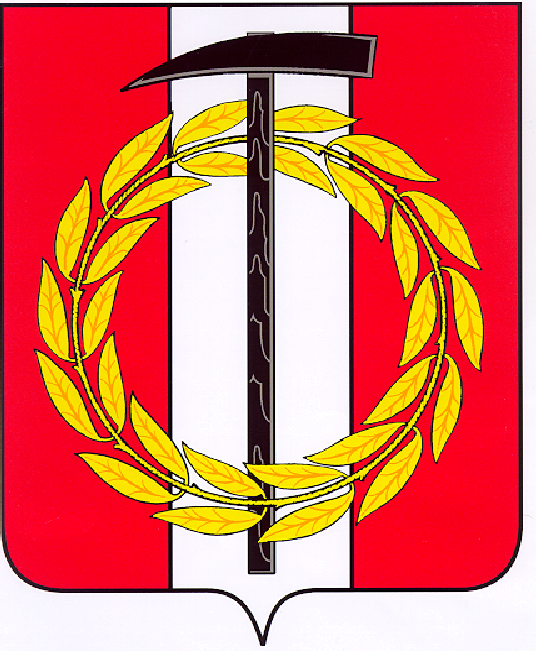 Собрание депутатов Копейского городского округаЧелябинской областиРЕШЕНИЕ      26.05.2021          212от _______________№_____Об утверждении Положенияо проведении открытых соревнованийСреди дворовых команд по мини-футболу«Спортивное будущее наших дворов»      В соответствии с Федеральным законом от 06 октября 2003 года № 131-ФЗ «Об общих принципах организации местного самоуправления в Российской Федерации», руководствуясь Уставом Копейского городского округа, Собрание депутатов Копейского городского округа Челябинской областиРЕШАЕТ:     1. Утвердить Положение о проведении открытых соревнований среди дворовых команд по мини-футболу «Спортивное будущее наших дворов».     2. Настоящее решение вступает в силу со дня его официального опубликования.     3. Контроль исполнения настоящего решения возложить на постоянную комиссию по социальной и молодёжной политике.Председатель Собрания депутатовКопейского городского округа                                                 Е.К. Гиске                             Утвержденорешением Собрания депутатовКопейского городского округаот 26.05.2021 № 212Положение о проведении открытых соревнований среди дворовых команд по мини-футболу «Спортивное будущее наших дворов».1. Цели и задачи1. Пропаганда спорта и здорового образа жизни, как важных средств, способствующих всестороннему воспитанию, гармоничному развитию и физическому совершенствованию молодёжи. 1.2 Организация здорового активного отдыха.1.3 Популяризация мини-футбола среди молодёжи.1.4 Определение лучших любительских дворовых футбольных команд города.1.5 Вовлечение детей, подростков и молодежи, не занимающихся в спортивных школах и иных организованных футбольных секциях, в активные занятия футболом.2. Руководство, сроки и место проведения соревнований2.1 Основным принципом соревнований является обеспечение всем участникам равных условий для участия в соревновании и недопущение нечестных способов борьбы.2.2 Соревнования дворовых команд основывается на принципах самостоятельного и добровольного участия команд, самоорганизованных энтузиастами и любителями данного вида спорта на некоммерческой основе.2. 3 Общее руководство проведением соревнований осуществляет Собрание депутатов Копейского городского округа2.4  Место проведения будет устанавливаться после осмотра имеющихся  площадок в городе Копейске.2.5 Дата и время соревнования определяется Организационным комитетом.3.Организационный комитет соревнований3.1 Состав организационного комитета: актив отдела по делам молодежи администрации Копейского городского округа, Общественная молодежная палата при Собрании депутатов Копейского городского округа.3.2 В обязанности организационного комитета входит:- осуществляет всю организационную работу по проведению соревнований;- назначает судей соревнований;- осуществляет подготовку необходимой для проведения соревнований документации;- принимает и рассматривает заявки в соответствии с настоящим положением;- осуществляет работу по формированию бюджета соревнований;- организует информационную поддержку соревнований.4.Основные документы соревнований4.1 Основным документом, регламентирующим порядок проведения соревнований, является настоящее Положение, обязательное для исполнения всеми участниками соревнований.4.2 Положение, а также образцы документов (согласие родителей на участие ребенка в соревнованиях, согласие на обработку персональных данных) размещены на сайте Собрания депутатов Копейского городского округа.5.  Участники соревнований и условия проведения5.1 К участию в соревновании допускаются любые команды подростковых клубов по месту жительства, участники которой проживают на территории Копейского городского округа, игроки которых:- не занимаются в ДСЮШ при командах мастеров;- не участвуют в первенстве Копейска, Челябинской области;- не участвуют в чемпионатах России (премьер-лига) и чемпионатах других стран, в турнирах на первенство страны по фут-залу и мини-футболу;Не имеют в настоящее время и не имели на старт турнира в течение двух предыдущих лет профессиональные футбольные контракты.5.2 Возраст участников соревнований разделяется на две возрастные группы:- с 8 по 12 лет (включительно);- с 13 по 16 лет (включительно).6. Представители команд6.1 Взаимодействие команды с организаторами соревнований осуществляется через Представителя команды. Представитель указывается в заявке.6.2 В обязанности Представителя входит:- подача заявки на регистрацию команды в качестве участника соревнований, форму его заполнения, достоверность информации и сроки подачи;- обеспечение спортивной дисциплины на площадке и за её пределами;-ознакомление с правилами проведения соревнований и обеспечение их соблюдения игроками и иными членами представляемой команды;- своевременное предоставление протоколов;-доведение до сведения организационного комитета о всех проблемных моментах, связанных с участием в данных соревнованиях ( невозможность договориться о времени и датах проведения соревнований);- осуществление других действий, связанных с представлением команды на  соревнованиях.- ответственность за действия людей, которых можно классифицировать, как "болельщики команды".6.3 Представитель команды избирается (переизбирается) простым большинством голосов игроков команды, указанных в заявке.6.4 Место проведения будет устанавливаться после осмотра имеющихся площадок в Копейском городском округе.7. Порядок подачи заявки7.1 Представитель команды в случае согласия с условиями настоящего Положения обязан: лично подтвердить Заявку письменно  в организационном комитете (по адресу: г. Копейск, ул. Ленина, д.52).8. Заявка. Численный состав команды8.1 Игра проводится по схеме 5 + 1 (5 в поле + вратарь) или 4+1 в зависимости от размера  площадки.8.2 Для участия в турнире командам необходимо подать заявку в организационный комитет, с указанием фамилии, имени и отчества игроков. 8.3  В заявку разрешается вносить от 6 до 14 человек. На протяжении турнира команда может добирать игроков.8.4 Требования к составу команды:- игрокам запрещено выступать более чем за одну команду в соревнованиях;- незаявленные игроки не имеют права принимать участие в соревнованиях.9.Судейство соревнований9.1  Судейство соревнований осуществляется судьями, 9.2   Назначение судей на игры осуществляет организационный комитет.9.3   Решения судьи, вынесенные по фактам, связанным с игрой, являются окончательными. 9. 4 Решение судьи во всех случаях является окончательным и неизменным. Никто не имеет право вмешиваться в действия судьей матча, выражать несогласие с их решениями, оспаривать их и т.д. 10. Дисциплинарные санкции к игрокам10.1 Во время игр турнира на игроков налагаются следующие дисциплинарные санкции: -за умышленную грубую игру с нанесением травмы – удаление до конца соревнований-за оскорбление соперника, судей, зрителей, а так же нецензурную речь игра останавливается и пробивается пенальти в ворота команды, чей игрок допустил данное нарушение-за удар игрока, судьи, зрителей – удаление до конца соревнований10.2   В случае удалений, не предусмотренных Положением, решение о сроке дисквалификации принимается организационный комитет.11. Схема проведения соревнований11.1 Схема проведения соревнований будет зависеть от  количества заявленных на соревнованиях команд.11.2 Схема проведения соревнований зависит от  количества заявленных на соревнованиях команд.11.3 Схема проведения соревнований изготавливается в течение 2 (двух) дней после окончания приема заявок и размещается на сайте Собрания депутатов Копейского городского округа, в группе Вконтакте.12. Порядок начисления очков12.1 За победу - три очка.12.2 За ничью - одно очко.12.3 За поражение - ноль очков.12.4 За неявку (не допуск) на матч Команде засчитывается поражение с "техническим" результатом - "0:3". Соответственно команде, чей соперник не явился на матч или не был к нему допущен, засчитывается "техническая" победа –3:0.12.5. При  второй неявке, команда снимается с соревнований. 12.6. По представлению команд организационный комитет соревнований может запретить проводить игры судьям, на которых была подана жалоба.12.7. Игра без судьи считается несыгранной.12.8. Судья должен при себе иметь часы, свисток, красную и желтую карточки.13. Порядок определения мест занятых Командами в соревнованиях13.1 Команды в турнирной таблице занимают места согласно сумме набранных ими очков.13.2 Если две (и более) Команды имеют одинаковую сумму очков, то более высокое место занимает команда (далее по алгоритму):- по личным встречам, набравшая большее количество очков в личных встречах; - имеющая лучшую разницу забитых и пропущенных мячей во всех матчах;- забившая большее число мячей во всех матчах;13. 3. В первую очередь учитываются показатели, стоящие выше. При равенстве всех показателей, места определяются по жребию.14. Хронометраж матча14. 1 Игры проводятся по упрощенным  правилам игры в футзал (мини-футбол) с учетом настоящего положения. Продолжительность матча - два тайма «грязного» времени по 10 минут, перерыв 5 мин.14.2 На усмотрение судьи ко времени каждого тайма может быть добавлено время на непредвиденные остановки.15. Штрафные санкции15. 1. Организаторы соревнований имеют право применять к нарушителям настоящего Положения следующие санкции:- засчитать команде поражение со счетом 0:3;- снять с команды очки;15.2. Организаторы соревнований имеют право применять штрафные санкции, как по отдельности, так и в комбинации.Штрафные санкции могут быть применены в следующих случаях:- участие в играх соревнований за команду не указанных в Заявке игроков;- игра одного и того же игрока в соревнованиях за разные команды;- неявка команды на игру засчитывается техническое поражение со счетом 0:3;- обнаружение сговора игроков команды и с судьями и (или) с игроками и (или) лицами другой команды;- некорректное поведение болельщиков команды в отношении судей, игроков и представителей команды соперников;- непредставление документов участвовавших в матчах игроков;- неявка команды на игру;- отказ команды от игры;- отказ команды от протокола сыгранного матча;- неподписание протокола в день игры;- нарушение командой сроков проведения игр;-проведение игры без судьи.15.3. Организационный комитет соревнований вправе исключить команду из соревнований, если будут выявлены факты, противоречащие основному принципу соревнований, в частности, такие, как: -уличение организационным комитетом соревнований игроков до или во время игры в употреблении спиртосодержащих напитков,  наркотиков и тп.;- нанесение умышленной травмы и т.п.16. Протесты16.1 Протест принимается в письменном виде в течение одного часа после завершения игры. Рассматриваются лишь письменные аргументированные протесты. В случае если организаторами соревнований по результатам проверки поступившего на соревнованиях протеста обнаружили нарушение Положения, то организаторы соревнований могут пересмотреть результаты игр с участием этой команды.  16.2  При возникновении спорной ситуации, перерастающей в конфликт, футбольные команды, добровольно участвующие в соревнованиях, стремятся самостоятельно урегулировать их без привлечения организационного комитета соревнований.16.3. В случае невозможности самостоятельно урегулировать спорные ситуации, перерастающие в конфликт, футбольные команды, добровольно участвующие в соревнованиях, могут обратиться в организационный комитет с протестом.16.4 Протест принимается в письменном виде в течение одного часа после завершения игры. Рассматриваются лишь письменные аргументированные протесты. В случае если организационный комитет соревнований по результатам проверки поступившего на соревнованиях протеста обнаружил нарушение Положения, то он оставляет за собой право без объяснения причин принять решение о следующем:- пересмотреть результаты игр с участием этой команды;- назначить дополнительный матч между командами (если временные рамки позволяют провести дополнительный матч- бросается жребий);- исключить команду (команды) из розыгрыша.16.5 Организационный комитет соревнований при рассмотрении протестов (жалоб) руководствуется в первую очередь записями в протоколах.16.6 Решение организационного комитета соревнований считается окончательным и не подлежит пересмотру и обжалованию.17. Призовой фондПризовой фонд формируется из благотворительных средств 18. Награждение18.1. Команда, занявшая I место, награждается Грамотой, памятными сувенирами и кубком. 18.2. Команда, занявшая II место, награждается Грамотой и памятными призами. 18.3. Команды, занявшие III и IV место, награждаются Грамотой и памятными призами. 18.4. Лучшие игроки турнира награждаются памятными призами.18.5. Памятными призами награждаются все команды, которые относятся с территории депутата.19. Протокол19.1. Единая и обязательная для всех команд форма протокола разрабатывается организационным комитетом соревнований.19.2. Матч может начаться только после того, как судья и представители команд проверят документы, удостоверяющие личность каждого игрока, подпишут два экземпляра протоколов и передадут их судье.19.3. Все нарушения игры фиксируются в протоколе.19.4. В конце игры судья вписывает в протокол счет игры и подписывает оба экземпляра протоколов.19.5. После окончания каждого группового турнира представители команд-победителей групп предоставляют все протоколы матчей и турнирные таблицы в организационный комитет соревнований. На стадии плей-офф протоколы предоставляют представители команд-победительниц.20. Физическое состояние игроков и страхование20.1. За физическое состояние игроков команд ответственность несут представители  команд.20.2. Страхование игроков со стороны организационного комитета соревнований не предусмотрено.Приложение 1 к Положению О проведении открытыхсоревнований среди дворовыхкоманд по мини-футболу«Спортивное будущее наших дворов»Согласие родителей(законных представителей) на участие ребенка в соревнованияхДобровольное страхование от несчастных случаев ___________________________есть/нетС положением о проведении соревнований ознакомлен (-а).«___»___________202__ г.                                                    ____________________                        ( дата)                                                                                                                                         (подпись)( фамилия, имя, отчество родителя/ законного представителя)даю согласие на обработку своих персональных данных, содержащихся в настоящем документе (фамилия, имя, отчество, адрес регистрации и места жительства, паспортные данные, номер телефона), то есть на совершение с ними действий, установленных Федеральным законом № 152-ФЗ «О персональных данных», путем смешанной обработки данных, с целью исполнения законов и иных нормативно-правовых актов, реализации Исполнителем оказываемых услуг. Согласие действует до даты его отзыва мною на основании письменного заявления в произвольной форме._________________________________________________________________________________(подпись, ФИО полностью)Я, ________________________________________________________________________________,                                                                       ( фамилия, имя, отчество)проживающий (-ая)  по адресу: _____________________________________________________даю согласие моему  ребенку_______________________________________________________                                                                            (фамилия, имя, отчество, год рождения)                                                                 учащемуся: ________________________________________________________________________(образовательное учреждение)участвовать в  соревнованиях по футболу среди дворовых команд на спортивных площадках Копейского городского округа  в 202__ году.Ограничений по здоровью у___________________________________________________________________________ ________(фамилия, имя, отчество ребенка)есть/нет